ПОСТАНОВЛЕНИЕот «16» декабря 2019г. № 47                                               аул Хакуринохабль«Об утверждении Положения «Об организации и осуществлении первичного воинского учетаграждан» на территории МО «Хакуринохабльское  сельское поселение»             В соответствии с Конституцией Российской Федерации, Федеральными законами 1996 года № 61- ФЗ «Об обороне», 1997 года № 31 – ФЗ «О мобилизационной подготовке и мобилизации в Российской Федерации», 1998 года № 53 – ФЗ «О воинской обязанности и военной службе», 2003 года № 131 – ФЗ «Об общих принципах организации местного самоуправления в Российской Федерации», постановлением Правительства Российской Федерации от 27 октября 2006 года № 719 «Об утверждении Положения о воинском учете», Устава муниципального образования «Хакуринохабльское сельское поселение», администрация муниципального образования «Хакуринохабльское сельское поселение» ПОСТАНОВЛЯЕТ:Утвердить Положение «Об организации и осуществлении первичного воинского учета на территории муниципального образования «Хакуринохабльское сельское поселение» (приложение №1)Постановление главы от 03.09.2018г. за № 41 «Об утверждении Положения «Об организации и осуществлении первичного воинского учета граждан на территории МО «Хакуринохабльское сельское поселение» - отменить.  Контроль, за исполнением настоящего постановления возложить на заместителя главы администрации МО «Хакуринохабльское сельское поселение» Стрикачева З.Р.  Глава МО «Хакуринохабльское    сельское поселение»		           	                         В.А. Беданоков     СОГЛАСОВАННО                                                УТВЕРЖДАЮ: Военный комиссар по Красногвардейскому                     Глава МО                                                     и Шовгеновскому районам                                                   «Хакуринохабльское с/п»  ________ Р.А. Симбулетов                                __________  В.А. Беданоков             «___» ___ 20__г                                                           «___»___. 20___г.	ПОЛОЖЕНИЕ Об организации и осуществлении первичного воинского учета граждан на территории  МО «Хакуринохабльское сельское поселение»                                        1. 	ОБЩИЕ ПОЛОЖЕНИЯ 1.1.Военно-учетный работник МО «Хакуринохабльское сельское поселение», (далее ВУР) является структурным подразделением администрации муниципального образования «Хакуринохабльское сельское поселение». 1.2. ВУР в своей деятельности руководствуется Конституцией Российской Федерации, федеральными законами Российской Федерации от 31.05.1996 г. № 61-ФЗ «Об обороне», от 26.02.1997 г. № 31-ФЗ «О мобилизационной подготовке и мобилизации в Российской Федерации» с изменениями согласно закону от 22.08.2004 г. № 122, от 28.03.1998 г. № 53-ФЗ «О воинской обязанности и военной службе» «Положением о воинском учете», утвержденным Постановлением Правительства Российской Федерации от 27.11.2006 г. № 719, «Инструкцией по бронированию на период мобилизации и на военное время граждан Российской Федерации, пребывающих в запасе Вооруженных Сил Российской Федерации, федеральных органах исполнительной власти, имеющих запас, и работающих в органах государственной власти, органах местного самоуправления и организациях»,    Уставом  муниципального образования «Хакуринохабльское сельское поселение», иными нормативными правовыми актами  муниципального образования «Хакуринохабльское сельское поселение», а также настоящим Положением. 1.3. Положение о ВУР утверждается руководителем органа местного самоуправления. 2. ОСНОВНЫЕ ЗАДАЧИ    2.1. основными задачами ВУР являются:    обеспечение исполнения гражданами воинской обязанности, установленной федеральными законами «Об обороне», «О воинской обязанности и военной службе», «О мобилизационной подготовке и мобилизации в Российской Федерации»;    документальное оформление сведений воинского учета о гражданах состоящих на воинском учете;       анализ количественного состава и качественного состояния призывных мобилизационных людских ресурсов для эффективного использования в интересах обеспечения обороны страны и безопасности государства;      проведение плановой работы по подготовке необходимого количества военно- обученных граждан, пребывающих в запасе, для обеспечения мероприятий по переводу Вооруженных сил Российской Федерации, других войск, воинских формирований и органов с мирного на военное время в период мобилизации и поддержание их укомплектованности на требуемом уровне в военное время. 3.ФУНКЦИИ 	3.1. Обеспечивать выполнения функций, возложенных на администрацию в повседневной деятельности по первичному воинскому учету, воинскому учету и бронированию граждан, пребывающих в запасе, из числа работающих в администрации   муниципального образования «Хакуринохабльское сельское поселение»; 3.2. Осуществлять первичный воинский учет граждан, пребывающих в запасе, и граждан, подлежащих призыву на военную службу, проживающих или пребывающих (на срок более 3 месяцев) на территории, на которой осуществляет свою деятельность муниципального образования «Хакуринохабльское сельское поселение»; 3.3. Выявлять совместно с органами внутренних дел граждан, постоянно или временно проживающих на территории, на которой осуществляет свою деятельность МО «Хакуринохабльское сельское поселение», обязанных состоять на воинском учете; 3.4.Вести учет организаций, находящихся на территории, на которой осуществляет свою деятельность МО «Хакуринохабльское сельское поселение», и контролировать ведение в них воинского учета; 3.5. Сверять не реже одного раза в год документы первичного воинского учета военного комиссариата муниципального образования, организаций, а также с карточками регистрации или домовыми книгами; 3.6. По указанию военного комиссариата муниципального образования оповещать граждан о вызовах в военный комиссариат; 3.7. Поддержать сведения, содержащиеся в документах первичного воинского учета, в актуальном состоянии и обеспечивать поддерживание в актуальном состоянии сведений, содержащих в документах воинского учета. При этом информация об изменении сведений, содержащихся в документах воинского учета, должна направляться в военный комиссариат в двухнедельный срок со дня ее получения;3.8. Предоставлять в военный комиссариат ежегодно до 1 октября списки граждан мужского пола, достигших возраста 15 лет. И граждан мужского пола, достигших возраста 16 лет, а до 1 ноября списки граждан мужского пола, подлежащих первоначальной постановке на воинский учет в следующем году, по форме, установленной Положением о воинском учете;3.9. Разъяснить должностным лицам организаций и гражданам их обязанности по воинскому учету, мобилизационной подготовке и мобилизации, установленные законодательством Российской Федерации и Положением о воинском учете и осуществлять контроль за их исполнением;3.10. Осуществлять сбор, хранение и обработку сведений, содержащихся в документах первичного воинского учета и форма учета таких сведений определяются Положением о воинском учете;3.11. Направлять в двухнедельный срок по запросам соответствующих военных комиссариатов необходимые для занесения в документы воинского учета сведения  о гражданах, поступающих на воинский учет, состоящих на воинском учете, а также не состоящих, но обязанных состоять на воинском учете;3.12. Организовать и обеспечивать постановку на воинский учет граждан, обязанных состоять на воинском учете, и снятие с воинского учета граждан при их переезде на новое место жительства или место временного пребывания (на срок более трех месяцев) на территории  муниципального образования «Хакуринохабльское сельское поселение», на которой осуществляет свою деятельность ругой военный комиссариат, либо выезде из Российской Федерации;3.13. Осуществлять сбор информации о прохождении гражданами медицинского обследования при первоначальной постановке на воинский учет, призыве или поступлении на военную службу по контракту, поступлении в мобилизационный людской резерв, поступлении в военные образовательные учреждения профессионального образования, призыве на военные сборы, медицинского переосвидетельствования ранее признанных ограниченно годными к военной службе по состоянию здоровья;3.14. Организовать и обеспечивать своевременное оповещение граждан о вызовах (повестках) военным комиссариатам по Красногвардейскому и Шовгеновскому районам;3.15. Вести прием граждан по вопросам воинского учета.4.ПРАВА 4.1. Для плановой и целенаправленной работы ВУР имеет право: Вносить предложения по запросу и получению в установленном порядке необходимых материалов и информации от федеральных органов государственной власти, органов исполнительной власти субъекта Российской Федерации,   МО «Хакуринохабльское сельское поселение», а также от учреждений и организаций независимо от организационно- правовых форм и форм собственности; Запрашивать и получать от структурных подразделений администрации органа местного самоуправления аналитические материалы, предложения по сводным планам мероприятий и информацию об их выполнении, а также другие материалы, необходимые для эффективного выполнения возложенных на ВУР задач; создавать информационные базы данных по вопросам, отнесенным к компетенции ВУР; 	выносить 	на рассмотрение 	руководителем 	органа 	местного самоуправления вопросы о привлечении на договорной основе специалистов для осуществления отдельных работ; 	организовывать взаимодействие 	в установленном 	порядке 	и обеспечивать служебную переписку с федеральными органами исполнительной власти, органами исполнительной власти субъекта Российской Федерации, МО «Хакуринохабльское сельское поселение», общественными объединениями, а также организациями по вопросам, отнесенным к компетенции ВУР;проводить внутренние совещания по вопросам, отнесенным к компетенции ВУР;вызывать граждан по вопросам воинского учета и оповещать граждан о вызовах (повестках) военным комиссариатам по Красногвардейскому   и Шовгеновскому районам;определять порядок оповещения граждан о вызовах  (повестках) военным комиссариатам по Красногвардейскому и Шовгеновскому районам;определять порядок приема граждан по вопросам воинского учета;запрашивать у военного комиссариата по Красногвардейскому и Шовгеновскому районам разъяснения по вопросам первичного воинского учета;вносить в соответствующее военным комиссариатам по Красногвардейскому и Шовгеновскому районов РА предложения о совершенствовании организации первичного воинского учета.5. РУКОВОДСТВО5.1. Военно-учетный работник Сетова Сулимет Амербиевна назначена на должность Распоряжением главы МО «Хакуринохабльское сельское поселение» № 6р от 20.02.2013 года.5.2. Военно-учетный работник Сетова Сулимет Амербиевна находится  в непосредственном подчинении главы администрации МО «Хакуринохабльское сельское поселение».5.3. В случае отсутствия специалиста ВУР Сетовой Сулимет Амербиевны на рабочем месте по уважительным причинам (отпуск, временная нетрудоспособность, командировка) его замещает специалист 1 категории по кадровым вопросам Бгуашева Р.Р.РЕСПУБЛИКА АДЫГЕЯАдминистрациямуниципального образования«Хакуринохабльское сельское поселение»385440, а. Хакуринохабль,ул. Шовгенова, 13АДЫГЭ РЕСПУБЛИКХьакурынэхьаблэ муниципальнэ къоджэ псэупIэ чIыпIэм изэхэщапI385440, къ. Хьакурынэхьабл,ур. Шэуджэным ыцI, 13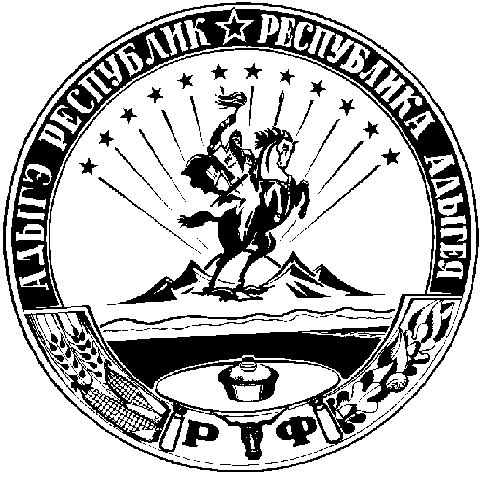 